SUGGESTION D’EXERCICESJeux d’exploration stimulant 
la motricité fine et les habiletés sociales 
chez l’enfant de 0-2 ans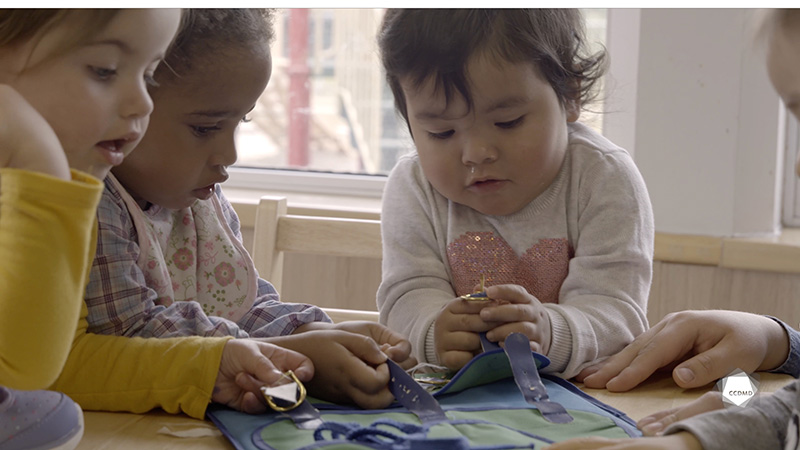 Vidéo : Apprendre à attacher ses lacetsObjectifs Analyser la profession. Observer le développement et le comportement de l’enfant.Favoriser le développement holistique de l’enfant.Établir une relation positive avec l’enfant.Établir une relation de confiance avec la famille de l’enfant.Organiser l’environnement éducatif.Harmoniser les pratiques éducatives avec la langue et la culture d’appartenance.Évaluer la qualité éducative.Déroulement de l’exercice Durée approximative : 3 hÉTAPE 1Discuter en grand groupe, selon la méthode « remue-méninges », des éléments suivants :Vos connaissances sur l’observation (théorie et pratique).Ce que vous aimeriez approfondir sur ce sujet.ÉTAPE 2Visionner l’extrait vidéo en grand groupe ou individuellement.Écrire vos observations, individuellement, sur une feuille.ÉTAPE 3En grand groupe, nommer ces observations à voix haute et à tour de rôle.ÉTAPE 4Répondre aux questions suivantes :Parmi les observations que vous avez notées, lesquelles sont des jugements, selon vous?Si vous étiez les parents de l’un des enfants dans cet extrait vidéo et que vous lisiez les observations au point précédent, comment réagiriez-vous? Pourquoi?Qu’est-ce qui retient le plus ou le moins votre attention dans cet extrait? Pourquoi?Comment pourriez-vous mettre de côté vos émotions et vos valeurs personnelles lors d’une prochaine observation?Au besoin, reformuler vos observations afin que celles-ci soient sans jugement, objectives, fiables et professionnelles.ÉTAPE 5Visionner l’extrait une seconde fois, en grand groupe ou individuellement, et répondre aux questions complémentaires suivantes :Quels sont les objectifs de l’acte professionnel observé?Comment développer vos compétences afin de réaliser une observation professionnelle?Pourquoi faut-il prendre en note ce que l’on observe? Pourriez-vous simplement vous fier à votre mémoire?Est-ce qu’il faut observer seulement les enfants dont le développement ou le comportement nous interpelle ou devons-nous aussi observer les enfants qui vont bien? Pourquoi?Qu’est-ce qui retient le plus ou le moins votre attention dans cet extrait? Pourquoi, selon vous?ÉTAPE 6Indiquer les rôles d’un service de garde éducatif à l’enfance (SGÉE) dans la promotion du respect et de la mise en valeur de la culture et de la diversité.Visionner de nouveau l’extrait, en grand groupe ou individuellement.Relever les éléments de cet extrait qui démontrent que le SGÉE met en valeur les traditions et les valeurs culturellesÉTAPE 7Pour aller plus loin, en grand groupe ou individuellement, répondre aux questions d’approfondissement suivantes :Quels sont les éléments observés dans cet extrait vidéo qui vous informent sur la posture éducative de l’éducatrice?Quels sont les éléments que vous pouvez observer en lien avec le développement social des enfants du groupe?Pourquoi, selon vous, l’éducatrice ne parle-t-elle pas beaucoup dans cet extrait? Est-ce que cela vous dérange? Pourquoi?Pourquoi, selon vous, l’éducatrice exécute-t-elle le jeu une fois, pendant que les enfants la regardent?Que notez-vous en lien avec la santé et la prévention des infections dans cet extrait? Si vous étiez cette éducatrice et que vous deviez expliquer aux parents l’objectif de ce moment d’exploration, que diriez-vous pour leur décrire les sphères des développements moteur et social exploitées dans cette activité?Y a-t-il un enfant qui attire plus votre regard? Pourquoi, selon vous?Le matériel est-il adapté au niveau de développement des enfants? Pourquoi?